Real Estate Signage Application FormFor Sale/Auction BoardLocal Law No. 17IMPORTANT:	Please note that proof of Public Liability Insurance must be submitted with every application.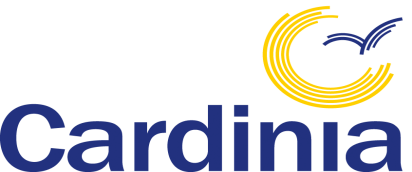 Applicant Details (Please Print):Business Name: 														Contact Name: 														Mobile: 									Phone: 						Postal Address: 														Email Address (Permit will be sent here): 										Location Address:Street Number: 			Property Street Name: 								Suburb: 										Postcode: 					Type of Permit:(All fees below are GST Free and are an annual fee unless specified)Auction / For Sale Board $255.00 (3 months) (1100mm x 1800mm).A–Frame $195.00 (each) (1200mm height, 750mm width, extension 500mm).Pointer Boards $535.00 Submitting your Permit Application:Supporting Documentation: (Please ensure the following are attached to the Application)Sketch or photo of requested location, showing safe pedestrian access.Clear visibility for drivers must be provided.Proof of current Public Liability Insurance – Minimum Coverage $20, 000, 000.Disclaimer: